INFORME DE ASEGURAMIENTO SOBRE SISTEMAS CONTABLES COMPUTARIZADOSSr. Director/Gerente deABCD  S.A. /S.R.L.CUIT:Actividad:Domicilio:Corrientes----------------------------------------------------Identificación de la materia objeto del encargoEn mi carácter de contador público independiente, he sido contratado para emitir un informe de aseguramiento razonable sobre el cumplimiento de los requerimientos establecidos por el Art. 61 de la Ley 19.550 y sus modificatorias y el Art. 329 del Código Civil y Comercial de la Nación, preparados en la documentación adjunta al ……./……../…….., perteneciente a …………….., sobre el sistema contable computarizado. Responsabilidad del directorio/gerencia en relación con la información objetoLa preparación y presentación razonable de la información contenida en la documentación indicada en el apartado “Identificación de la materia objeta del encargo”, adjunta al presente, es responsabilidad del directorio/gerencia de ABCD S.A. /S.R.L.Responsabilidad del contador públicoMi responsabilidad consiste en expresar una conclusión de aseguramiento razonable sobre la información indicada en el apartado “Identificación de la materia objeto del encargo”, basado en mi encargo de aseguramiento. He llevado a cabo mi encargo de conformidad con las normas sobre otros encargos de aseguramiento establecidas en la Sección V.A. de Resolución Técnica 37 de la Federación Argentina de Consejos Profesionales de Ciencias Económicas, aprobada por el Consejo Profesional de Ciencias Económicas de Corrientes. Dichas normas exigen que cumpla los requerimientos de ética, así como que planifique y ejecute el encargo con el fin de obtener una seguridad razonable acerca de si la información declarada cumple con lo requerido por el Art. 61 de la Ley 19.550 y sus modificatorias y el Art. 329 del Código Civil y Comercial de la Nación.ConclusiónEn base al alcance del examen descripto, y considerando lo mencionado en los apartados “Responsabilidad del contador Público”, puedo informar que el sistema contable previsto perteneciente a  …………. al …./…/…, mencionado en el apartado “Información objeto del encargo”, cumple con las exigencias establecidas por el Art. 61 de la Ley 19.550 y sus modificatorias y el Art. 329 del Código Civil y Comercial de la Nación.Otras cuestionesEl sistema implementado constituye una sustitución de los libros de contabilidad por hojas sueltas emitidas por la impresora del computador, que serán archivadas en forma ordenada y homogénea.Toda información emitida por la impresora quedará registrada en papel de primera calidad resistente al paso del tiempo y su manipuleo.El computador numera en forma correlativa los folios de las hojas sueltas que constituyen los distintos libros.El sistema permite la verificación de las distintas constancias asentadas en los registros con la documentación respaldatoria y justificativa de cada operación. Existen controles de entrada y procesamiento que dan seguridad a la registración.El libro Diario será llevado con asientos globales que no comprenden períodos mayores de un mes.El libro de Inventarios y Balances continúa sin variantes cumpliendo con los requisitos del art. 323 del Código Civil y Comercial de la Nación (encuadernación, foliatura y rubricación).El sistema contable computarizado se adecua y responde a la importancia y naturaleza de la Empresa ABCD S.A/ S.R.L. permitiendo que surjan con claridad los actos de gestión y la situación patrimonial y financiera, contemplándose de tal modo lo requerido por el Artículo 325 del Código Civil y Comercial de la Nación.El sistema concilia la seguridad jurídica (respaldo legal) con la adopción de medios técnicos imprescindibles en modernos sistemas de información.Corrientes, ….. de ………….  de 20XX. 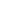 